Kategori Jurnal / Category of Journal :	   Jurnal JCR (ISI)	   			  Indeks Scopus   Sumber pembiayaan / Source of payment:	(Sila tanda / Please tick:)	Jenis bayaran / Type of payment:(Sila tanda / Please tick:)Sila isikan maklumat berikut (Please fill in the required information):Tajuk penerbitan adalah berkaitan dengan projek penyelidikan? Sila tanda:(Is the title of publication related to research project?)  Please tick 				Ya (Yes)			Tidak (No): Penerbitan artikel adalah dalam jurnal berindeks?  Sila tanda:(Is the article will be published in indexed journal?)  Please tick: 				Ya (Yes)			Tidak (No)		Ulasan (Remarks):Tandatangan & Cap Timbalan Dekan / Pengarah PTJ 			Tarikh :		      (Signature & cop of PTJ Deputy Director/Director)			   	(Date :)		..............................................................................				...........................		UNTUK KEGUNAAN PEJABAT (FOR OFFICE USE)  Tarikh permohonan lengkap diterima (Date of completed application received): ...............................................................................................................Keputusan:	          Diluluskan	              Tidak Diluluskan        Jumlah diluluskan RM (Amount approved): ............................Bayaran menggunakan sumber :    			Dana Penerbitan Jurnal  		Geran Penyelidikan No Pusat Kos: ............................Ulasan (Remarks):Diluluskan oleh (Approved by):     Tandatangan & Cap Timbalan Pengarah / Pengarah RMC		Tarikh diluluskan		Tarikh dihantar ke Bendahari	      (Signature & cop of RMC’s Deputy Director/Director)			   (Approval date)		      (Date sent to the Bursar)	..............................................................................			...........................		..............................................PANDUAN PERMOHONAN E-CLAIMS – bagi Dana Penerbitan Jurnal UPMPemohon terdiri daripada Pegawai Akademik yang sedang berkhidmat di Universiti Putra Malaysia sahaja.Pemohon perlu mengisi e-claims dan memilih Kod PTJ: 12051 dan Kod Projek: 9001103Resit dan invois asal perlu dilampirkan sekiranya bayaran pendahuluan telah dibuat kepada penerbit jurnal. Manakala bagi tuntutan yang belum membuat bayaran pendahuluan kepada penerbit jurnal, invois asal perlu dilampirkan.Pembayaran akan dilaksanakan seperti jadual berikut selepas kelulusan Timbalan Pengarah/ Pengarah Pusat Pengurusan Penyelidikan: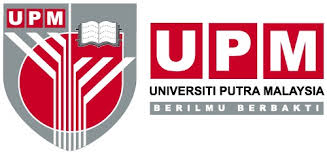 PUSAT PENGURUSAN PENYELIDIKANPEJABAT TIMBALAN NAIB CANSELOR(PENYELIDIKAN & INOVASI)UNTUK KEGUNAAN PEJABATBORANG PERMOHONAN BAYARAN PENERBITAN JURNALNo. Rujukan:BORANG PERMOHONAN BAYARAN PENERBITAN JURNALKod Projek:Nama Pemohon (Name of applicant):Nama Pemohon (Name of applicant):Nama Pemohon (Name of applicant):Nama Pemohon (Name of applicant):Nama Pemohon (Name of applicant):Nama Pemohon (Name of applicant):No. Staf (Staff No.):No. Staf (Staff No.):No. Staf (Staff No.):Jabatan (Department):Jabatan (Department):Jabatan (Department):Jabatan (Department):Jabatan (Department):Jabatan (Department):Fakulti (Faculty):Fakulti (Faculty):Fakulti (Faculty):Tel. No.:Tel. No.:Tel. No.:Pejabat (Office):Pejabat (Office):Pejabat (Office):Bimbit (Mobile):Bimbit (Mobile):Bimbit (Mobile):No. Faks (Fax No.):No. Faks (Fax No.):No. Faks (Fax No.):E-mel (E-mail):E-mel (E-mail):E-mel (E-mail):E-mel (E-mail):E-mel (E-mail):E-mel (E-mail):Judul Artikel (Article’s Title):Judul Artikel (Article’s Title):Judul Artikel (Article’s Title):Judul Artikel (Article’s Title):Judul Artikel (Article’s Title):Judul Artikel (Article’s Title):Judul Artikel (Article’s Title):Judul Artikel (Article’s Title):Judul Artikel (Article’s Title):Nama Jurnal (Journal Name):Nama Jurnal (Journal Name):Nama Jurnal (Journal Name):Nama Jurnal (Journal Name):Nama Jurnal (Journal Name):Nama Jurnal (Journal Name):Nama Jurnal (Journal Name):Nama Jurnal (Journal Name):Nama Jurnal (Journal Name):No. Vol. (Vol. No.):No. Vol. (Vol. No.):No. Vol. (Vol. No.):No. Isu (Issue No.):No. Isu (Issue No.):No. Isu (Issue No.):Muka Surat (Page No.):Muka Surat (Page No.):Muka Surat (Page No.):Jumlah yang Dipohon Amount RequestedJumlah yang Dipohon Amount RequestedJumlah yang Dipohon Amount RequestedDana Pernerbitan Jurnal  UPM : RM(UPM Publication Fund)                               Geran Penyelidikan                    : RM(Research Grant)                                          Dana Pernerbitan Jurnal  UPM : RM(UPM Publication Fund)                               Geran Penyelidikan                    : RM(Research Grant)                                          Dana Pernerbitan Jurnal  UPM : RM(UPM Publication Fund)                               Geran Penyelidikan                    : RM(Research Grant)                                          Dana Pernerbitan Jurnal  UPM : RM(UPM Publication Fund)                               Geran Penyelidikan                    : RM(Research Grant)                                          Dana Pernerbitan Jurnal  UPM : RM(UPM Publication Fund)                               Geran Penyelidikan                    : RM(Research Grant)                                          Dana Pernerbitan Jurnal  UPM : RM(UPM Publication Fund)                               Geran Penyelidikan                    : RM(Research Grant)                                          Maklumat Geran Penyelidikan, sekiranya permohonan bayaran menggunakan geran penyelidikan(Please complete this section if payment using research grant)Maklumat Geran Penyelidikan, sekiranya permohonan bayaran menggunakan geran penyelidikan(Please complete this section if payment using research grant)Maklumat Geran Penyelidikan, sekiranya permohonan bayaran menggunakan geran penyelidikan(Please complete this section if payment using research grant)Maklumat Geran Penyelidikan, sekiranya permohonan bayaran menggunakan geran penyelidikan(Please complete this section if payment using research grant)Maklumat Geran Penyelidikan, sekiranya permohonan bayaran menggunakan geran penyelidikan(Please complete this section if payment using research grant)Maklumat Geran Penyelidikan, sekiranya permohonan bayaran menggunakan geran penyelidikan(Please complete this section if payment using research grant)Maklumat Geran Penyelidikan, sekiranya permohonan bayaran menggunakan geran penyelidikan(Please complete this section if payment using research grant)Maklumat Geran Penyelidikan, sekiranya permohonan bayaran menggunakan geran penyelidikan(Please complete this section if payment using research grant)Maklumat Geran Penyelidikan, sekiranya permohonan bayaran menggunakan geran penyelidikan(Please complete this section if payment using research grant)Maklumat Geran Penyelidikan, sekiranya permohonan bayaran menggunakan geran penyelidikan(Please complete this section if payment using research grant)Tajuk Projek (Project title)*:Tajuk Projek (Project title)*:Tajuk Projek (Project title)*:Tajuk Projek (Project title)*:Tajuk Projek (Project title)*:Tajuk Projek (Project title)*:Tajuk Projek (Project title)*:Tajuk Projek (Project title)*:Tajuk Projek (Project title)*:Pusat Kos* Vote NumberPusat Kos* Vote NumberJenis Geran (cth : FRGS / Geran Putra IPM, etc)Baki Geran   (Balance of research grant if payment from grant)*Baki Geran   (Balance of research grant if payment from grant)*Siri-V29000*(Vote V29000)Siri-V29000*(Vote V29000)RMBaki keseluruhan*(Total balance)Baki keseluruhan*(Total balance)RMRMAdakah artikel ini berkaitan dengan projek penyelidikan di atas?  (Sila tanda)*        (Is this article related to research project above?) Please tick*		                                                          Ya / Yes                  Tidak/ No  Adakah artikel ini berkaitan dengan projek penyelidikan di atas?  (Sila tanda)*        (Is this article related to research project above?) Please tick*		                                                          Ya / Yes                  Tidak/ No  Adakah artikel ini berkaitan dengan projek penyelidikan di atas?  (Sila tanda)*        (Is this article related to research project above?) Please tick*		                                                          Ya / Yes                  Tidak/ No  Adakah artikel ini berkaitan dengan projek penyelidikan di atas?  (Sila tanda)*        (Is this article related to research project above?) Please tick*		                                                          Ya / Yes                  Tidak/ No  Adakah artikel ini berkaitan dengan projek penyelidikan di atas?  (Sila tanda)*        (Is this article related to research project above?) Please tick*		                                                          Ya / Yes                  Tidak/ No  Adakah artikel ini berkaitan dengan projek penyelidikan di atas?  (Sila tanda)*        (Is this article related to research project above?) Please tick*		                                                          Ya / Yes                  Tidak/ No  Adakah artikel ini berkaitan dengan projek penyelidikan di atas?  (Sila tanda)*        (Is this article related to research project above?) Please tick*		                                                          Ya / Yes                  Tidak/ No  Adakah artikel ini berkaitan dengan projek penyelidikan di atas?  (Sila tanda)*        (Is this article related to research project above?) Please tick*		                                                          Ya / Yes                  Tidak/ No  Adakah artikel ini berkaitan dengan projek penyelidikan di atas?  (Sila tanda)*        (Is this article related to research project above?) Please tick*		                                                          Ya / Yes                  Tidak/ No  Adakah artikel ini berkaitan dengan projek penyelidikan di atas?  (Sila tanda)*        (Is this article related to research project above?) Please tick*		                                                          Ya / Yes                  Tidak/ No  Adakah artikel ini menyatakan penghargaan kepada KPT/MOSTI/Pembiaya dana? (Sila tanda)*(Is there any acknowledgement to KPT/MOSTI/Funder) mentioned in the article?) Please tick*             Ya / Yes                  Tidak/ No  Adakah artikel ini menyatakan penghargaan kepada KPT/MOSTI/Pembiaya dana? (Sila tanda)*(Is there any acknowledgement to KPT/MOSTI/Funder) mentioned in the article?) Please tick*             Ya / Yes                  Tidak/ No  Adakah artikel ini menyatakan penghargaan kepada KPT/MOSTI/Pembiaya dana? (Sila tanda)*(Is there any acknowledgement to KPT/MOSTI/Funder) mentioned in the article?) Please tick*             Ya / Yes                  Tidak/ No  Adakah artikel ini menyatakan penghargaan kepada KPT/MOSTI/Pembiaya dana? (Sila tanda)*(Is there any acknowledgement to KPT/MOSTI/Funder) mentioned in the article?) Please tick*             Ya / Yes                  Tidak/ No  Adakah artikel ini menyatakan penghargaan kepada KPT/MOSTI/Pembiaya dana? (Sila tanda)*(Is there any acknowledgement to KPT/MOSTI/Funder) mentioned in the article?) Please tick*             Ya / Yes                  Tidak/ No  Adakah artikel ini menyatakan penghargaan kepada KPT/MOSTI/Pembiaya dana? (Sila tanda)*(Is there any acknowledgement to KPT/MOSTI/Funder) mentioned in the article?) Please tick*             Ya / Yes                  Tidak/ No  Adakah artikel ini menyatakan penghargaan kepada KPT/MOSTI/Pembiaya dana? (Sila tanda)*(Is there any acknowledgement to KPT/MOSTI/Funder) mentioned in the article?) Please tick*             Ya / Yes                  Tidak/ No  Adakah artikel ini menyatakan penghargaan kepada KPT/MOSTI/Pembiaya dana? (Sila tanda)*(Is there any acknowledgement to KPT/MOSTI/Funder) mentioned in the article?) Please tick*             Ya / Yes                  Tidak/ No  Adakah artikel ini menyatakan penghargaan kepada KPT/MOSTI/Pembiaya dana? (Sila tanda)*(Is there any acknowledgement to KPT/MOSTI/Funder) mentioned in the article?) Please tick*             Ya / Yes                  Tidak/ No  Adakah artikel ini menyatakan penghargaan kepada KPT/MOSTI/Pembiaya dana? (Sila tanda)*(Is there any acknowledgement to KPT/MOSTI/Funder) mentioned in the article?) Please tick*             Ya / Yes                  Tidak/ No  Sila semak dan lampirkan perkara berikut (Please check and attach the following):Sila semak dan lampirkan perkara berikut (Please check and attach the following):Sila semak dan lampirkan perkara berikut (Please check and attach the following):Sila semak dan lampirkan perkara berikut (Please check and attach the following):Sila semak dan lampirkan perkara berikut (Please check and attach the following):Sila semak dan lampirkan perkara berikut (Please check and attach the following):Sila semak dan lampirkan perkara berikut (Please check and attach the following):Sila semak dan lampirkan perkara berikut (Please check and attach the following):Sila tandaPlease tick (√/X)1.Surat  atau email penerimaan jurnal (Acceptance letter or email from the journalSurat  atau email penerimaan jurnal (Acceptance letter or email from the journalSurat  atau email penerimaan jurnal (Acceptance letter or email from the journalSurat  atau email penerimaan jurnal (Acceptance letter or email from the journalSurat  atau email penerimaan jurnal (Acceptance letter or email from the journalSurat  atau email penerimaan jurnal (Acceptance letter or email from the journalSurat  atau email penerimaan jurnal (Acceptance letter or email from the journal2.Bukti jurnal tersenarai di Journal Citation ReportsR – ISI Web of KnowledgeSM . (Proof of journal listed in the Journal Citation ReportsR – ISI Web of KnowledgeSM .Untuk dana dari geran penyelidikan, bukti jurnal tersenarai dalam Jurnal berindeks Scopus adalah memadai(If payment using research grant, proof of journal listed in Scopus indexed journal is acceptable)Bukti jurnal tersenarai di Journal Citation ReportsR – ISI Web of KnowledgeSM . (Proof of journal listed in the Journal Citation ReportsR – ISI Web of KnowledgeSM .Untuk dana dari geran penyelidikan, bukti jurnal tersenarai dalam Jurnal berindeks Scopus adalah memadai(If payment using research grant, proof of journal listed in Scopus indexed journal is acceptable)Bukti jurnal tersenarai di Journal Citation ReportsR – ISI Web of KnowledgeSM . (Proof of journal listed in the Journal Citation ReportsR – ISI Web of KnowledgeSM .Untuk dana dari geran penyelidikan, bukti jurnal tersenarai dalam Jurnal berindeks Scopus adalah memadai(If payment using research grant, proof of journal listed in Scopus indexed journal is acceptable)Bukti jurnal tersenarai di Journal Citation ReportsR – ISI Web of KnowledgeSM . (Proof of journal listed in the Journal Citation ReportsR – ISI Web of KnowledgeSM .Untuk dana dari geran penyelidikan, bukti jurnal tersenarai dalam Jurnal berindeks Scopus adalah memadai(If payment using research grant, proof of journal listed in Scopus indexed journal is acceptable)Bukti jurnal tersenarai di Journal Citation ReportsR – ISI Web of KnowledgeSM . (Proof of journal listed in the Journal Citation ReportsR – ISI Web of KnowledgeSM .Untuk dana dari geran penyelidikan, bukti jurnal tersenarai dalam Jurnal berindeks Scopus adalah memadai(If payment using research grant, proof of journal listed in Scopus indexed journal is acceptable)Bukti jurnal tersenarai di Journal Citation ReportsR – ISI Web of KnowledgeSM . (Proof of journal listed in the Journal Citation ReportsR – ISI Web of KnowledgeSM .Untuk dana dari geran penyelidikan, bukti jurnal tersenarai dalam Jurnal berindeks Scopus adalah memadai(If payment using research grant, proof of journal listed in Scopus indexed journal is acceptable)Bukti jurnal tersenarai di Journal Citation ReportsR – ISI Web of KnowledgeSM . (Proof of journal listed in the Journal Citation ReportsR – ISI Web of KnowledgeSM .Untuk dana dari geran penyelidikan, bukti jurnal tersenarai dalam Jurnal berindeks Scopus adalah memadai(If payment using research grant, proof of journal listed in Scopus indexed journal is acceptable)3.Bukti cetakan dari PRIMS – jika berkaitan dengan Dana Penerbitan UPM(Print out proof from KM Portal if using UPM Publication Fund)Bukti cetakan dari PRIMS – jika berkaitan dengan Dana Penerbitan UPM(Print out proof from KM Portal if using UPM Publication Fund)Bukti cetakan dari PRIMS – jika berkaitan dengan Dana Penerbitan UPM(Print out proof from KM Portal if using UPM Publication Fund)Bukti cetakan dari PRIMS – jika berkaitan dengan Dana Penerbitan UPM(Print out proof from KM Portal if using UPM Publication Fund)Bukti cetakan dari PRIMS – jika berkaitan dengan Dana Penerbitan UPM(Print out proof from KM Portal if using UPM Publication Fund)Bukti cetakan dari PRIMS – jika berkaitan dengan Dana Penerbitan UPM(Print out proof from KM Portal if using UPM Publication Fund)Bukti cetakan dari PRIMS – jika berkaitan dengan Dana Penerbitan UPM(Print out proof from KM Portal if using UPM Publication Fund)4.Invois atau resit(Invoice or receipt) Invois atau resit(Invoice or receipt) Invois atau resit(Invoice or receipt) Invois atau resit(Invoice or receipt) Invois atau resit(Invoice or receipt) Invois atau resit(Invoice or receipt) Invois atau resit(Invoice or receipt) 5.Manuskrip artikel penuh  (Article manuscript – Full paper)Manuskrip artikel penuh  (Article manuscript – Full paper)Manuskrip artikel penuh  (Article manuscript – Full paper)Manuskrip artikel penuh  (Article manuscript – Full paper)Manuskrip artikel penuh  (Article manuscript – Full paper)Manuskrip artikel penuh  (Article manuscript – Full paper)Manuskrip artikel penuh  (Article manuscript – Full paper)6.Salinan Tuntutan Bayaran Balik e-claims – jika berkaitan dengan Dana Penerbitan UPM(A copy of e-claims – if using UPM Publication Fund)Salinan Tuntutan Bayaran Balik e-claims – jika berkaitan dengan Dana Penerbitan UPM(A copy of e-claims – if using UPM Publication Fund)Salinan Tuntutan Bayaran Balik e-claims – jika berkaitan dengan Dana Penerbitan UPM(A copy of e-claims – if using UPM Publication Fund)Salinan Tuntutan Bayaran Balik e-claims – jika berkaitan dengan Dana Penerbitan UPM(A copy of e-claims – if using UPM Publication Fund)Salinan Tuntutan Bayaran Balik e-claims – jika berkaitan dengan Dana Penerbitan UPM(A copy of e-claims – if using UPM Publication Fund)Salinan Tuntutan Bayaran Balik e-claims – jika berkaitan dengan Dana Penerbitan UPM(A copy of e-claims – if using UPM Publication Fund)Salinan Tuntutan Bayaran Balik e-claims – jika berkaitan dengan Dana Penerbitan UPM(A copy of e-claims – if using UPM Publication Fund)Tandatangan Pemohon & Cap (Applicant’s Signature & Cop): 		Tarikh (Date):.................................................................................................                               ..............................Tandatangan Pemohon & Cap (Applicant’s Signature & Cop): 		Tarikh (Date):.................................................................................................                               ..............................Tandatangan Pemohon & Cap (Applicant’s Signature & Cop): 		Tarikh (Date):.................................................................................................                               ..............................Tandatangan Pemohon & Cap (Applicant’s Signature & Cop): 		Tarikh (Date):.................................................................................................                               ..............................Tandatangan Pemohon & Cap (Applicant’s Signature & Cop): 		Tarikh (Date):.................................................................................................                               ..............................Tandatangan Pemohon & Cap (Applicant’s Signature & Cop): 		Tarikh (Date):.................................................................................................                               ..............................Tandatangan Pemohon & Cap (Applicant’s Signature & Cop): 		Tarikh (Date):.................................................................................................                               ..............................Tandatangan Pemohon & Cap (Applicant’s Signature & Cop): 		Tarikh (Date):.................................................................................................                               ..............................PENGESAHAN TIMBALAN DEKAN (PENYELIDIKAN) FAKULTI / PENGARAH INSTITUT - BAGI BAYARAN MENGGUNAKAN GERAN PENYELIDIKAN ATAU PENERBITAN DALAM JURNAL BERTARAF SCOPUS SAHAJAKELULUSAN PUSAT PENGURUSAN PENYELIDIKAN      TUNTUTAN                       E-CLAIMS                        CARA BAYARAN        < RM100                                          x                                  PETTY CASHRM101 – RM500                              /                                   PETTY CASH  > RM500                                          /                                 AKAUN BANK**Akaun bank yang aktif dan didaftarkan di BendahariNota:Sekiranya bayaran pendahuluan dibuat atas nama pelajar/post-doc/dan lain-lain, surat kebenaran kepada Penyelia (Supervisor) yang merupakan Pegawai Akademik Universiti Putra Malaysia perlu dilampirkan bersama semasa membuat permohonan